          East Midlands Gymnastics Association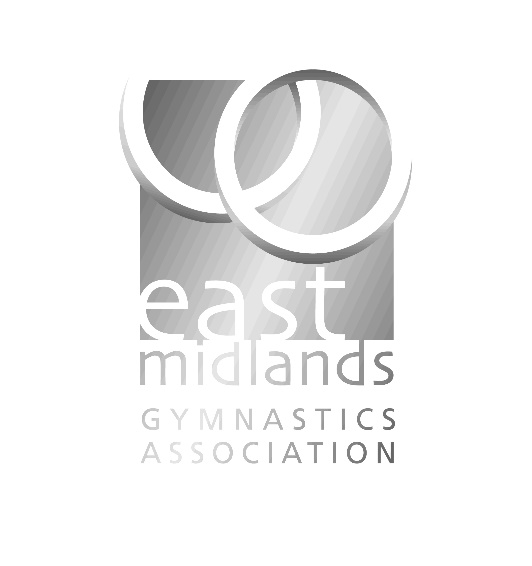 2015WTCCompetitionHandbookEMGA CommitteeChair:			Paul LiptonMinute Secretary:		Jenni HarrisCoach Education:		Treasurer:			Marie MarshallEast Midlands Regional Website: www.emgymnastics.org.ukWomen’s Technical CommitteeChairman: 	Marie Mitchell	   		              (h) 01536 722072 (g) 01536 415444	E-mail:	              marie@kogc.fsnet.co.uk	Address:	             6 Fineshade Close Barton Seagrave  		             NN15 6SLJudging Convenor:		Jenni Harris                   01455 440932	 mob.   07740087208        E-mail:		jenniharris449@hotmail.com	       Address:	  Leics LE10 0NFCompetition Secretary:	Alisa Saunders	   		07443054096		E-mail:	alisa.lga@ntlworld.com	Address:	5 Gleneagles Grove Heighington Lincoln LN4 1SSWTC registration Secretary: Veronica West	   	         07984102868			E-mail:	vlwest@btinternet.com	Address:	 Gotham  NG11 0HEThe  Gymnastics Association, Women’s Technical Committee wish to acknowledge the Sponsorship and support of the following:	The Zone			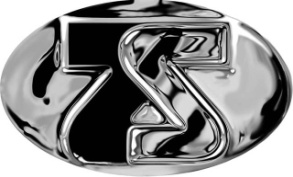 &The Clubs who host the events.E.M.G.A W.T.C 2015 CompetitionsAll competitions will be at   Date			Competition			   	  		  Closing Date 8th March     	 	Club Grades 6 & 5       				8th February22nd March                 National  Club Grade 4,3,2,1  (qualifiers)  		 22nd February 		        	 Regional  Grade 4,3,2,1          			 Compulsory Levels 4 & 3  (qualifiers)		 	   Compulsory 5                         		 26th April		County Team Floor & Vault				29th March	14th June		Open Age Senior & Junior Club Team		17th May 20th September     Open Age Championships  (Level 4)			23rd August11th October		Regional Championships Sen/Jun/Esp		13th September			National In Age Level 4 & 3 (qualifiers)	                                   Open Age Champs  (Level 3, 2 & Challenge Cup)                                  Regional In age Level 5		22nd November			Open Age Senior & Junior County Team		25th OctoberThroughout the year the region in conjunction with British Gymnastics will be holding Performance Pathway clinics and camps. December 7th 2014 & February 8th 2015 clinics for Compulsory 4 & 3.(further information on the regions website)                                             National Competitions14/15th March		English Championships			Loughborough University27/29th March		British Championships			Echo Arena Liverpool25/26th April 		Compulsory Grades 4 & 3			Fenton Manor Stoke9/10th May		National Grades 4 -1 				Fenton Manor Stoke	23rd May		Compulsory 2 & 1				Pipers Vale Ipswich4/5th July		Challenge Cup					Spectrum Guildford12/13th September 	British Teams & Regional Individual App.	Fenton Manor Stoke19th September	Bill Slater Teams				Fenton Manor Stoke7/8th November	English Bronze/Silver				New College Leicester14/15th November	British Age Group Finals Level 4, 3 & 2	Spectrum Guildford	Gymnasts who must move up at least one level in 2015In age Level 4 to Level 3					 In Age Level 3 to Level 2Alice Knights Hinckley					 Ramiyah Kofi NottsAlyssa Hawkins Notts						 Isla Lees NottsIsabel Morgan Coalville 					Madison Jurkowski CoalvilleRhianna Pyne KetteringJailey Ferrer WadeOut of Age Level 4 to Out of age Level 3	 	Out of Age Level 3 to Out of Age Level 2Isabella Willcocks Notts					Macie Walker CorbyGrace Ally Worksop						Emily Pike CoalvilleNevaeh Graham   Ncaac					Paige Wallis TJ BostonDaisy Greaves Coalville					Darcy Whittingham Derby CityAaliyah Risden Notts						Abby Macpherson WorksopSapphire Hewie Witham HillMillie Prendegast Hinckley & BurbageJasmine Gillett Witham HillMia Spinella CorbyEleanor Bramer DukeriesLeah Waddington WorksopCara O’dell CorbyOut of Age Level 2 to Challenge Pippa Chalmers WorksopWomen’s Technical Committee GENERAL RULES AND REGULATIONS 2015The following regulations will apply at all East Midlands Gymnastics Association Women’s Technical Committee Competitions in 2015.1	AffiliationAll  gymnasts must be a member of a gymnastics club that is affiliated to their county and the East Midlands Gymnastics Association. All gymnasts and coaches must be a member of the British Gymnastics Association (see note 2 below) and the EMGA WTC registration scheme (see note 1 below). Clubs must provide a photocopy of gymnasts BG membership cards with the WTC registration.All East Midlands coaches and officials must be members of  British Gymnastics and coaches hold a up to date CRB and have attended a Safeguarding & Awareness course in the last three years. The level of membership should be appropriate to the qualification held. Coaches and Judges must be members of the EMGA WTC registration scheme.Judges must be members of British Gymnastics.Note 1: Gymnasts who only compete in the following regional competitions in 2015 are exempt from the EMGA WTC registration scheme:Club Grade 6 & 5Gymnasts competing in Regional Floor & Vault onlyNote 2: Gymnasts must hold a minimum of BG Bronze Membership to compete in WTC competitions but must be Silver Competitive if competing in In age Level 4,3, 2 ,  Compulsory grades 4 & 3 and Regional & National Grades 4 - 1.Judges do not have to pay a registration fee but should be listed on the Club’s registration form2	Gymnast’s StatusGymnasts are not allowed to change between In Age and Open Age paths during the competition year. Coaches should refer to competition rules for details on which competitions apply to which path.3	Gymnastic ProgressionSubject to BG Age Group Championship criteria, gymnasts who exceeded the following score thresholds at the East Midlands Individual competitions in 2014, must compete at the minimum level specified in 2015. Club and  scores are not part of this requirement. Scores over 44 points at In Age/Open Age  Level 4 in 2014- compete at minimum level 3 in 2015Scores over 44 points at In Age/Open Age  Level 3 in 2014 - compete at minimum level 2 in 2015 Score over 44 points at In Age/ Open Age Level 2 in 2014– compete at minimum Challenge Cup in 2015 4	Gymnast’s AgeAge groups refer to the age the gymnast will reach during the competition year i.e. age at 31st December.5	Gymnast Changing ClubsThe WTC must be informed of any gymnast changing clubs. Gymnasts may only compete in club team competitions for the club with which they were registered at the start of the competition year.6	Competition FeesIndividual regional competition fees are £11 per gymnast for Open Age competitions and £18.50 for In Age & Compulsory 4- 2 & National grade 4 - 1 competitions.Entry fees for national competitions will be announced at the qualifying competition and must be paid on that day.Please refer to individual competition rules and entry forms for details of judging fees for all competitions.Cheques should be made payable to EMGA and submitted by the entry cut off date as stated on the competition entry form. Late entries cannot be guaranteed a place and will be charged 3 (three) times the normal fee. If a postal strike or similar difficulties are experienced an email of the entry will be accepted as a temporary receipt if accompanied by a photocopy of the entry cheque until the original is received within 48 hours of the email.If paying by bacs transfer please quote as a reference: wtc entry, name of your club and date of competition and sent a copy of transfer document with the entry form. Bank details are: East Midlands gymnastics associationLloyd's bank Sort code 77-22-18   Account 46765960Gymnasts representing the region at National competitions will required to pay a deposit for the regional kit when issued to them. The deposit will be refunded on return of the kit.7	County Qualifying CompetitionsWhere qualification for regional competition is via a county qualifier, the county secretary or coach must supply a list of qualifiers, together with a list of results from the qualifying competition with the entry form and appropriate fee. Only gymnasts of clubs affiliated to EMGA may be included in county teams for regional competitions.8	Team CompetitionsPlease refer to individual competition rules and entry forms for details of entry and judging fees for team competitions.The following rules apply to the team competitions:Open-Age competitions: -	There is no dedicated reserve; all members of the team may be selected to compete on individual apparatus subject to the max no of competitors as per individual competition rules.Teams must be confirmed at registration and before warm up commences. Changes will not be allowed after registration other than the substitution of the reserve in the case of injury.If an injury occurs during the warm up or competition the reserve may come into the team for the remaining pieces.9	Withdrawal from CompetitionNeither competition entry nor judging fee will be refunded in the event of a club/team/gymnast withdrawing from a competition.10	Gymnast’s Dress and ConductAll gymnasts should be suitably dressed in a well fitting leotard. Long hair should be tied back. No jewellery is permitted. 11	Coaches Qualification, Dress and ConductCoaches must hold a current cycle British Gymnastics coaching qualification that covers the skills that their gymnasts are performing.One coach per gymnast will be allowed in the competition area at individual competitions and team competitions. Only nominated coaches are allowed in the competition arena.. Coaches must be qualified to a minimum Women’s Artistic standard of Level 2 Coach (General Gymnastic Level 2 coaches are allowed for Floor & Vault events).  Level 1 Assistant coaches will be permitted on the competition floor for the purposes of pastoral care, presentation of gymnasts and placement of the springboard and mats only. Coaches must be smartly dressed in a club / team uniform consisting of tracksuit or sports trousers and T-shirt / sweatshirt. Shorts / skirts are not permitted.Coaches who do not adhere to the competition rules will be removed from the competition floor.The only jewellery coaches are permitted to wear while in the competition area is a plain banded wedding ring. Small watches can be worn but must be removed when supporting a gymnast.The following statement has been included on all entry forms for WTC events.“When submitting entries for a British Gymnastics event the onus is on the Club/County and coaches to ensure that the coaches attending to the participants are qualified to the level of the participant’s performance”.It will be a condition of entry to a WTC event that this statement is signed and name printed on the entry form to all events.12	Judges Dress and ConductAll judges must have re qualified on F.I.G  Cycle 13.Judges must be suitably dressed. Ladies in navy skirt/trousers and jacket/blazer, gentleman in grey trousers and navy jacket/blazer.Judges must arrive at the designated time before the start of competition for the judges meeting and be ready at their apparatus judging position five minutes before march on.13. Conduct of SpectatorsIt is the Club’s responsibility to ensure that all parents/spectators are aware that no spectators are allowed to enter the competition arena or the warm up area in the small hall. Videoing and photography must be done from the spectator area only and tripods must not be placed on the stairways or in the corridors. Flash photography must only be used during presentations and switched off during the competition. If this request is not adhered to the East Midlands wtc and the Centre management will ask the  person(s) in question to leave the competition arena. Marshalls will in the main competition spectator area to ensure all corridors and stairways are kept clear at all times. 14	Provision of JudgesClubs/Counties must supply a judge/s with their competition entry, clubs/counties will be responsible for the expenses incurred by their nominated judge, The Regional Judging Convener will decide on the make up of  the D & E  panels. Entries will not be accepted where a judge has not been nominated. In the event of insufficient judges of the appropriate level to meet individual competition requirements being available, the Judging Convener may select from outside the region. Competitions may be cancelled if criteria cannot be satisfied from both searches.15	RefereeA referee will be provided at EMGA WTC competitions to adjudicate in matters of rule interpretation and dispute. The referee’s decision on such matters will be final.16	ApparatusAll gymnasts will use the apparatus supplied at the competition venue. Wherever possible equipment dimensions will be set up to FIG specifications which include height and width dimensions for asymmetric bars, beam mount run up and vault run up.On floor a 5 cm safety mat will be allowed for double back, D and E saltos.A Yurchenko safety block must be placed around the springboard for performance of this vault and the gymnast’s personal hand placement mat can be used. The club is responsible for bringing its own hand placement mat to the competition.Clubs must bring their own parallette bars for range and conditioning in all grades competitions.(these will not be provided by the region)17 Tall GymnastsThe high bar may be raised in accordance with FIG regulations for tall gymnasts.Requests for the bar to be raised must be made to the competition controller prior to general warm up.18	MusicAll voluntary music must be well recorded at the beginning of a good quality CD, well labeled and handed to the music controller at registration. One CD per gymnast regardless of whether multiple gymnasts are using the same piece of music.19 	SafetyIt is strongly recommended that a coach should be close enough to the landing area for dismount on vault, bars and beam to intervene in the likely case of an accident.Judges will not deduct due to the presence of a coach, however this rule does not permit the coach to touch the gymnast during the routine unless it is to prevent an accident.20 Mobile Phones /Devices Coaches, judges and officials must switch off their mobile phones/devices when in the competition arena. Stop watches or wrist watches may be used for timing warm ups.21	ProtestsProtests should be written on the standard EMGA WTC form and handed to the competition controller together with the £5 fee within 15 minutes of the score having been received. The protest form is available from the competition controller.Protest should include details of the gymnast’s number, apparatus protested, declared score, technical reasons for the protest and coaches signature.The competition controller will pass the protest to the relevant master judge who will consider it with the other judges on that apparatus and deliver a signed reply back to the competition controller. Any further dispute will be adjudicated upon by the referee whose decision will be final.Coaches may not complain about another gymnast’s score, compare scores or cite other gymnast’s scores in a protest. Video evidence and block protests will not be permitted.Protests may not be used to complain about a judge.Coaches may ask a master judge for details of deductions at an appropriate time, to enable the improvement of routines by being informed of particular mistakes, provided that no protest is made afterwards.22	Rule ChangesThe EMGA WTC reserves the right to amend competition rules as it may feel necessary. Such changes shall be informed to member clubs before closing date of competitions at which they will take effect except where such changes are demanded by the British Gymnastics Association or the FIG within a shorter period of time.23	DisputesIn the event of a dispute that cannot be resolved by reference to the rules, the referee shall make a decision at competitions and the chairman of EMGA WTC in other circumstances. These decisions shall be final. The situation will then be discussed by the WTC at their next available meeting.24	ClarificationFor clarification on any subject please contact the chair of EMGA WTC in writing allowing a minimum of 14 days for a response.25	TrophiesProvision for the return of trophies won at WTC competitions should be made 2 weeks prior to the following year’s competition. Clubs are responsible for the return of all trophies won by gymnasts competing for them. The cost of engraving winners names on trophies is the responsibility of the individual clubs/counties.If trophies are not returned the Club will be invoiced for the cost of a new one.26	Competition ResultsWhere possible results will be provided for coaches (one per club/county) the results will then be placed on the regional website for general access within 2 days of the competition. It is the clubs responsibility to ensure that their members are aware of this.27 Photography & VideoBritish Gymnastics has announced from 2015 no prior registration is required for the use of cameras/phones/videos and any other electrical items but spectators will be required to register at the event and may be asked for identification. East Midlands will be following these guidelines.EAST MIDLANDS GYMNASTICS ASSOCIATIONWOMENS TECHNICAL COMMITTEECOMPETITION RULES 2015Competition:		Club Grades 6 & 5Date:				Sunday 8th March 2015Venue:			New College, Glenfield Road, LeicesterEntry Deadline		Sunday 8th February 2015Path / Entry Criteria		BGA Regional Club Grades				Club Grade 6 - minimum age 8 years				Club Grade 5   - minimum age 9 yearsEntry Fee			£11 per gymnast plus £10 per club judging fee.Judging Rules &		BGA British Club Grades criteria General faults , Execution & Apparatus Regulations         Artistry will be taken from 2013-17 code of points	Clubs must bring their own parallette bars to the competition for range and conditioningCompetition Format		Warm up then compete on each piece of apparatus.Judging Levels		Minimum of 2 judges on each piece, 1 regionalAwards	Medals will be awarded to the top 3 ‘In-Age’ and ‘Out of Age’ gymnasts in each grade). Grades certificates will be awarded to gymnasts who pass their grade.  These will be sent later. All parts of the grade must be passed to be awarded medals) 						To be read in conjunction with EMGA WTC General RulesEast Midlands Gymnastics AssociationWomens Technical CommitteeEntry Form - Club Grades 6 & 5 Sunday  March 8th 2015, New College, Glenfield Road, LeicesterName of Club:		_________________________________________________________Name of Club Coach:	_________________________________________________________Address:		_________________________________________________________			_________________________________________________________			Post Code__________________________ Tel No.________________			E-mail: ___________________________________________________Information regarding the competition will be sent to the above address.Closing Date for Entries:		Sunday 8th February 2015Entry Fee:	£11 per gymnast	(entries received after the above date £33)	Judging Fee:	£10 per club	Details of gymnasts entered:  “When submitting entries for a British Gymnastics event the onus is on the club and coaches to ensure that the coaches attending to the participants are qualified to the level of the participants’ performance”.I can confirm that the above criteria have been adhered to.       *Signed: _________________________ *Print Name: __________________Only ONE coach per gymnast allowedEntry Fees @ £11 per gymnast £____________ Judging Fee £10	Total Fee enclosed £_________*Nominated Judge: ______________________________ *Judge Level: _______________________Cheques to be made payable to East Midlands Gymnastics Association and enclosed with entry.  If paying by bacs the reference should be: wtc entry, name of club and the date of competition and a copy of the payment sent with the entry form.All gymnasts and their accompanying coaches must be members of the EMGA WTC registration scheme.Incorrect or incomplete forms will not be accepted. All sections marked * must be completed.Entry form to be returned with payment to: Alisa Saunders 5 Gleneagles Grove Heighington Lincoln LN4 1SSEAST MIDLANDS GYMNASTICS ASSOCIATIONWOMENS TECHNICAL COMMITTEECOMPETITION RULES 2015Competition:		Regional Club Grades 4,3,2,1Date:				Sunday 22nd March 2015Venue:			New College, Glenfield Road, LeicesterEntry Deadline		Sunday 22nd February  2015Path / Entry Criteria		Regional Grades 				Club Grade 4 - minimum age 10 years				Club Grade 3 - minimum age 11 years				Club Grade 2 – minimum age 12 years                                                Club Grade  1 – minimum age 13 yearsEntry Fees			£11 per gymnast plus £10 per club judging fee.Judging Rules &		BGA British Club Grades criteria General faults , Execution & Apparatus Regulations         Artistry will be taken from 2013-17 code of points Competition Format		Warm Up compete on each apparatusJudging Levels		Minimum of 2 judges on each piece, 1 regionalAwards	Medals will be awarded to the top 3 Gymnasts in each grade for In age and Out of Age. Grades badges and certificates will be available for purchase to those gymnasts who pass their grade. All parts of the grade must be passed to be awarded medals) 				To be read in conjunction with EMGA WTC General RulesEast Midlands Gymnastics AssociationWomens Technical CommitteeEntry Form - Regional Grades 4,3,2,1Sunday 22nd March 2015, New College, Glenfield Road, LeicesterName of Club:		_________________________________________________________Name of Club Coach:	_________________________________________________________Address:		_________________________________________________________			_________________________________________________________			Post Code__________________________ Tel No.________________			E-mail: ___________________________________________________Information regarding the competition will be sent to the above address.Closing Date for Entries:	Sunday 22nd February  2015Entry Fee:	£11 per gymnast	(entries received after the above date £33)	Judging Fee:	£10 per club	Details of gymnasts entered:  “When submitting entries for a British Gymnastics event the onus is on the club and coaches to ensure that the coaches attending to the participants are qualified to the level of the participants’ performance”.I can confirm that the above criteria have been adhered to.       *Signed: _________________________     Print Name: __________________Only ONE coach per gymnast allowedEntry Fees @ £11 per gymnast £____________Judging Fee £10	Total Fee enclosed £_________*Nominated Judge: ______________________________ *Judge Level: _______________________Cheques to be made payable to East Midlands Gymnastics Association and enclosed with entry. If paying by bacs the reference should be: wtc entry, name of club and the date of competition  and a copy of the payment sent with the entry form.All gymnasts and their accompanying coaches must be members of the EMGA WTC registration scheme.Incorrect or incomplete forms will not be accepted. All sections marked * must be completed.Entry form to be returned with payment to: Alisa Saunders 5 Gleneagles Grove Heighington Lincoln LN4 1SSEAST MIDLANDS GYMNASTICS ASSOCIATIONWOMENS TECHNICAL COMMITTEECOMPETITION RULES 2015Competition:		Regional Compulsory Grades 4 & 3 ChampionshipsDate:				Sunday 22nd March 2015Venue:			New College, Glenfield Road, LeicesterEntry Deadline	 Sunday February 22nd  2015Age Groups		    Compulsory 4 - 9yrs in the year of competition	     Compulsory 3 In age 10yrs in the year of competition		                            Out of age 11yrs and overPath & Entry Criteria		BG Compulsory Level Grades National Qualifier		Elite Path:	10 years  only - Compulsory Level 3				9 years only - Compulsory Level 4Entry Fees		£18.50 per gymnast plus £10 per club judging fee.Judging Rules &		BGA British Compulsory Club Grades criteria. General faults , Execution Apparatus Regulations         & Artistry will be taken from 2013-17 code of points	Competition Format		Warm up then compete on each piece of apparatus.Judging Levels		Minimum of 2 judges on each piece, 1 regionalNational Final 	The top 4  in age gymnasts in each grade reaching the 	Qualification Criteria	qualifying standard will provide the East Midlands team for	the National Compulsory Grades Finals. All qualifying gymnasts will be required to attend a squad training day in April.Individual entries are allowed from gymnasts achieving the 	qualifying score but not finishing in the top four. Awards	Medals will be awarded to the top 3 gymnasts In & Out of age. Certificates will be presented to the National finalists and reserve. Grades certificates will be awarded to gymnasts who pass their grade. These will be sent later via the Clubs. Medalists must have passed the grade.		The Diana Mohammed Trophies: “In Age” gymnast’s scores from this competition and the national Compulsory Level 2 competition will be added to Regional Age Group Championships scores to establish regional champions at 9, 10 and 11 years.To be read in conjunction with EMGA WTC General RulesEast Midlands Gymnastics AssociationWomens Technical CommitteeEntry Form - Regional Compulsory Grades 4 & 3 ChampionshipsSunday 22nd March 2015 – New College, Glenfield Road, LeicesterName of Club:		_________________________________________________________Name of Club Coach:	_________________________________________________________Address:		_________________________________________________________			_________________________________________________________			Post Code__________________________ Tel No.________________Information regarding the competition will be sent to the above address.Closing Date for Entries:	Sunday 22nd February  2015Entry Fee:	£18.50 per gymnast	(entries received after the above date £55.50)	Judging Fee:	£10 per club	Details of gymnasts entered:  “When submitting entries for a British Gymnastics event the onus is on the club and coaches to ensure that the coaches attending to the participants are qualified to the level of the participants’ performance”.I can confirm that the above criteria has been adhered to.      *Signed: _________________________	*Print Name: __________________Only ONE coach per gymnast allowedNominated Judge………………………………Level…………………….Cheques to be made payable to East Midlands Gymnastics Association and enclosed with entry. . If paying by bacs the reference should be: wtc entry, name of club and the date of competition. A copy of the payment should be sent with the entry formAll gymnasts and their accompanying coaches must be members of the EMGA WTC registration scheme.Incorrect or incomplete forms will not be accepted. All sections marked * must be completed.Entry form to be returned with payment to: Alisa Saunders 5 Gleneagles Grove Heighington Lincoln LN4 1SS EAST MIDLANDS GYMNASTICS ASSOCIATIONWOMENS TECHNICAL COMMITTEECOMPETITION RULES 2015Competition:	National Grades 4,3,2,1 Date:				Sunday 22nd March 2015Venue:			New College, Glenfield Road, LeicesterEntry Deadline		Sunday 22nd February 2015Path / Entry Criteria		National Club Grades				BG National Qualifier 				Club Grade 4		- minimum age 10 years				Club Grade 3 		- minimum age 11 years				Club Grade 2		- minimum age 12 years				Club Grade 1 		- minimum age 13 yearsEntry Fees			£18.50 per gymnast plus £10 per club judging fee.Judging Rules &		BGA British Club Grades criteria General faults , Execution & Apparatus Regulations         Artistry will be taken from 2013-17 code of points	Re Take of R & C:	Any gymnast who achieves the overall mark(or over) at the Regional Qualifier but fails R & C may have one retake attempt at  the end of the event. Regardless of the score achieved in the retake it is the first R & C score that counts for qualification to National Finals.NB. Only one retake allowed. Competition Format		Warm up then compete on each piece of apparatus.Judging Levels		Minimum of 2 judges on each piece, 1 regionalNational Final 	The first four  gymnasts (on all five pieces ) regardless of age in each grade will represent the region at the National Finals. Gymnasts must have attained the overall pass mark of 50+ (this ruling is now shown on 	             page 25 of the BG wtc handbook)		 All qualifying gymnasts will be required to attend a squad training day.Awards	Medals will be awarded to the top 3 gymnasts In & Out of age. Certificates will be presented to the National finalists and reserve. Grades certificates will be awarded to gymnasts who pass their grade. These will be sent later via the Clubs.	Medalists must have passed the gradeEast Midlands Gymnastics AssociationWomens Technical CommitteeEntry Form - Regional Grades 4,3,2,1Sunday 22nd March 2015 – New College, Glenfield Road, LeicesterName of Club:		_________________________________________________________Name of Club Coach:	_________________________________________________________Address:		_________________________________________________________			_________________________________________________________			Post Code__________________________ Tel No.________________Information regarding the competition will be sent to the above address.Closing Date for Entries:	Sunday 22nd February  2015Entry Fee:	£18.50 per gymnast	(entries received after the above date £55.50)	Judging Fee:	£10 per club	Details of gymnasts entered:  “When submitting entries for a British Gymnastics event the onus is on the club and coaches to ensure that the coaches attending to the participants are qualified to the level of the participants’ performance”.I can confirm that the above criteria have been adhered to. *Signed: _________________________	*Print Name: __________________Only ONE coach per gymnast allowedNominated Judge……………………………………………………Level……………………………….Cheques to be made payable to East Midlands Gymnastics Association and enclosed with entry. . If paying by bacs the reference should be: wtc entry, name of club and the date of competition and a copy of the payment to be sent with the entry formAll gymnasts and their accompanying coaches must be members of the EMGA WTC registration scheme.Incorrect or incomplete forms will not be accepted. All sections marked * must be completed.Entry form to be returned with payment to: Alisa Saunders 5 Gleneagles Grove Heighington Lincoln LN4 1SS EAST MIDLANDS GYMNASTICS ASSOCIATIONWOMENS TECHNICAL COMMITTEECOMPETITION RULES 2015Competition:		Regional Compulsory Grade 5 ChampionshipsDate:				Sunday 22nd March 2015Venue:			New College, Glenfield Road, LeicesterEntry Deadline	Sunday 22nd February 2015Age Groups		In Age 8yrs  only.Entry Fees		£11.00 per gymnast plus £10 per club judging fee.Judging Rules &		East Midlands Compulsory Grade 5 General faults , Execution & Apparatus Regulations         Artistry will be taken from 2013-17 code of points	Competition Format		Warm up then compete on each piece of apparatus.Judging Levels		Minimum of 2 judges on each piece, 1 regionalAwards	Medals will be awarded to the top 3 gymnasts in the grade.  	Certificates will be awarded to all gymnasts passing the gradeMedalists must have passed the gradeTo be read in conjunction with EMGA WTC General RulesEast Midlands Gymnastics AssociationWomens Technical CommitteeEntry Form - Regional Compulsory Grade 5 Sunday 22nd March 2015, New College, Glenfield Road, LeicesterName of Club:		_________________________________________________________Name of Club Coach:	_________________________________________________________Address:		_________________________________________________________			_________________________________________________________			Post Code__________________________ Tel No.________________			E-mail: ___________________________________________________Information regarding the competition will be sent to the above address.Closing Date for Entries:	Sunday 22nd February 2015Entry Fee:	£11 per gymnast	(entries received after the above date £33)	Judging Fee:	£10 per club	Details of gymnasts entered:  “When submitting entries for a British Gymnastics event the onus is on the club and coaches to ensure that the coaches attending to the participants are qualified to the level of the participants’ performance”.I can confirm that the above criteria have been adhered to.       *Signed: _________________________	*Print Name: __________________Only ONE coach per gymnast allowedEntry Fees @ £11 per gymnast £____________Judging Fee£10	Total Fee enclosed	£_________*Nominated Judge: ______________________________ *Judge Level: _______________________Cheques to be made payable to East Midlands Gymnastics Association and enclosed with entry.  If paying by bacs the reference should be: wtc entry, name of club and the date of competition and a copy of the payment sent with the entry form. Gymnasts do not have to be part of the EMGA registration scheme but their accompanying coaches must be.Incorrect or incomplete forms will not be accepted. All sections marked * must be completed.Entry form to be returned with payment to: Alisa Saunders 5 Gleneagles Close Heighington Lincoln LN4 1SS EAST MIDLANDS GYMNASTICS ASSOCIATIONWOMENS TECHNICAL COMMITTEECOMPETITION RULES 2015Competition:	 Open County Team Floor and Vault ChampionshipsDate:				27th April 2015			Venue:			New College, Glenfield Road, LeicesterEntry Deadline		 Sunday 30th March 2015Age Groups			8/9 yrs, 10/11 yrs, 12/13yrs, 14+yrsPath / Entry Criteria	Teams should be chosen through a county qualifier. 		Open to all gymnasts that have not competed at Level 4 or higher in the region. Gymnasts that have competed in Compulsory Grades/ National Grade 4 -1 including in 2015 are not eligible					All Clubs with gymnasts in the County Teams must be affiliated 					to Emga.Entry Fees	£30 for each age category entered or £100 if all 4 age categories entered. Judging Rules &		See separate sheet.Apparatus Regulations	Competition Format		Warm up then compete on each piece of apparatus.Judging Levels	Minimum of 1 Regional & 1 club judge on each piece Each County must provide a minimum of 2 judges, 1 regional or above and 1 Club judgeAwards: Individuals:	 		Medals will be awarded to the top 3 gymnasts in each age group. County Teams: 	Medals will be awarded to the top three county teams in each age group. 			A trophy will be presented to the top scoring overall county squad. Special Note:	Participating gymnasts do not need to be registered with the WTC registration scheme to participate in this competition.To be read in conjunction with EMGA WTC General RulesEAST MIDLANDS GYMNASTICS ASSOCIATIONWOMENS TECHNICAL COMMITTEECOMPETITION RULES 2015Competition:		Open County Team Floor and Vault ChampionshipsDate:				Sunday 26th April 2015			Venue:			New College, Glenfield Road, Leicester Judging Rules &Apparatus Regulations	D Score: 	Handspring Flat-back		1.50 						Handspring 			2.40						Half On/Half Off		3.00These are the only vaults permitted, any other vaults will be considered invalid and result in a mark of zero being awarded. 2 Vaults will be allowed.Optional Vault Heights for Handspring and Half on/Half off 				One springboard only allowed.Handspring flat-back performed on crash mats & roll mat Height 110cm +/- 3cmFloor requirements as follows:Difficulty Content: 8 Coded or uncoded elements as per floor & vault sheet (minimum 3 dance elements and no more than 5 acro elements) Routines with less than 8 elements with be deducted 1.00 mark for each missing elementComposition Requirements: 0.50 eachAcro series with one A valued somersault (Minimum 2 flight elements)   (round off  has flight)Passage of min 2 different dance elements (1x leap/jump/hop with 180º cross split)360º turn on one legForward/Sideways and Backward acrobatic element (flight not required)E score: deduction from 10.00 as per FIG Code of points 2013-17All 4 scores in each age category count towards team result in each category.East Midlands Gymnastics AssociationWomens Technical CommitteeEntry Form – Open County Team Floor & Vault Championships Sunday 26th April 2015, New College, Glenfield Road, LeicesterName of County:	_________________________________________________________Name of County Coach:	___________________________________________________Address:		_________________________________________________________			_________________________________________________________			Post Code__________________________ Tel No.________________			E-mail: ___________________________________________________Information regarding the competition will be sent to the above address.Closing Date for Entries:   Sunday 29th March 2015Entry Fee:		   Counties MUST provide 2 Judges (minimum 1 Regional). Failure to provide 2 judges will result in the entry being refused.Judging Fee per County: £10Total fee enclosed £__________ cheque made payable to EMGA.A Complete set of the county’s qualifying scores must be sent with this entry form.East Midlands Gymnastics AssociationWomens Technical CommitteeEntry Form – Open County Team Floor & Vault Championships Sunday April 26th 2015, New College, Glenfield Road, Leicester Name of County:	_________________________________________________________Name of County Coach:	___________________________________________________Address:		_________________________________________________________			_________________________________________________________			Post Code__________________________ Tel No.________________Information regarding the competition will be sent to the above address.Team Details:  I can confirm that the above criteria have been adhered to.   Signed: _____________                                           Print Name: _______________Nominated Judge: ______________________________ *Judge Level: _______________________*Nominated Judge: ______________________________ *Judge Level: _______________________Cheques to be made payable to East Midlands Gymnastics Association and enclosed with entry.  If paying by bacs the reference should be: wtc entry, name of club and the date of competition and a copy of the payment sent with the entry form.Incorrect or incomplete forms will not be accepted. All sections marked * must be completed.Please send entries and payment to:Alisa Saunders 5 Gleneagles Grove Heighington Lincoln LN4 1SS                           EAST MIDLANDS GYMNASTICS ASSOCIATIONWOMENS TECHNICAL COMMITTEECOMPETITION RULES 2015Competition:		Regional Open Age Club Team ChallengeDate:				Sunday 14th June 2015Venue:			New College, Glenfield Road, LeicesterEntry Deadline		Sunday May 17th 2015Age Groups			Junior Team - 10 to 12 years.				Senior Team - 13 years and over.Each Team may have a pool of five gymnasts, with four to compete and three to score on each piece.Clubs unable to field a team in either specified age group may field a single team in the Senior competition, gymnasts aged 10-12 may be included in the Senior team.Path & Entry Criteria	Open AgeEntry Fees			£60 per team including judging fee.Competition Format 	Warm up then compete on each piece of apparatus.Judging Rules &  Apparatus Regulations	Junior teams 10-12 yrs old East Midlands Out of  Level 3Open to all out of age gymnasts				Senior Teams 10yrs and over Open to all open age gymnasts including Challenge gymnasts  – East Midlands Out of Age 2.D dismounts on Bars, Beam & Floor are allowed and will be given their   difficulty valueOn bars, backaway not performed from handstand will fulfill EGR and be considered an A element at Level 3.	Judging Levels		Minimum of 2 Judges on each piece, one Regional 		Awards			Medals will be awarded to the top three teams at each level.To be read in conjunction with EMGA WTC General RulesEast Midlands Gymnastics AssociationWomens Technical CommitteeEntry Form - Regional Open Age Club Team ChallengeSunday 14th  June 2015,  New College, Glenfield Road, LeicesterName of Club:		_________________________________________________________Name of Club Coach:	_________________________________________________________Address:		_________________________________________________________			_________________________________________________________			Post Code__________________________ Tel No.________________			E-mail: ___________________________________________________Information regarding the competition will be sent to the above address.Closing Date for Entries:	Sunday  17th May  2015Entry Fee:	£60 per team	including Judging Fee			(entries will not be accepted after the closing date)Teams to consist of five gymnasts, with four to compete on each piece and three scores to count.Team Details:   “When submitting entries for a British Gymnastics event the onus is on the club and coaches to ensure that the coaches attending to the participants are qualified to the level of the participants’ performance”.I can confirm that the above criteria has been adhered to.       *Signed: _________________________	*Print Name: __________________Only TWO coaches per team allowedEntry Fees @ £60 per team £____________	*Nominated Judge: ______________________________ *Judge Level: _______________________Cheques to be made payable to East Midlands Gymnastics Association and enclosed with entry.  If paying by bacs the reference should be: wtc entry, name of club and the date of competition and a copy of the payment attached to the entry formAll gymnasts and their accompanying coaches must be members of the EMGA WTC registration scheme.Incorrect or incomplete forms will not be accepted. All sections marked * must be completed.Entry form to be returned with payment to:. Alisa Saunders 5 Gleneagles Grove Heighington Lincoln LN4 1SS EAST MIDLANDS GYMNASTICS ASSOCIATIONWOMENS TECHNICAL COMMITTEECOMPETITION RULES 2015Competition:		Regional Open Age Championships (Level 4) 	Date:				Sunday 20th September 2015	Venue:			New College Leicester, Glenfield Road LE3 6RBEntry Deadline		Sunday 23rd August 2015Age Groups	Competition age groups will be determined on the basis of the profile of entries received and published with the competition advise. The following provisional groupings are based on the 2014 entry profile;								Age 10, 11, 12/13, 14+ years				(minimum age 10 years)Path & Entry Criteria	Open AgeEntry Fees			£11 per gymnast plus £10 per club judging fee. Judging Rules &		EMGA Open Level 4  Vault height optional, Apparatus Regulations	.On bars, backaway performed not from handstand will fulfill EGR & be considered an A element.Judging Levels		Minimum of 2 judges on each piece, one regionalCompetition Format		Warm up then compete on each piece of apparatus.Awards			Medals will be awarded to the top 3 overall and individual ………………………………apparatus in each age group.To be read in conjunction with EMGA WTC General Rules	East Midlands Gymnastics AssociationWomens Technical CommitteeEntry Form - Regional Open Age Championships (Level 4)Sunday 20th September 2015, New College Leicester, Glenfield Road LE3 6RB Name of Club:		_________________________________________________________Name of Club Coach:	_________________________________________________________Address:		_________________________________________________________			Post Code__________________________ Tel No.________________			E-mail: ___________________________________________________Information regarding the competition will be sent to the above address.Closing Date for Entries:	Sunday  23rd August 2015Entry Fee:	£11 per gymnast (entries received after the above date £33)	Judging Fee:	£10 per club	Details of gymnasts entered: “When submitting entries for a British Gymnastics event the onus is on the club and coaches to ensure that the coaches attending to the participants are qualified to the level of the participants’ performance”.I can confirm that the above criteria have been adhered to.       *Signed: _________________________	*Print Name: __________________Only ONE coach per gymnast allowedEntry Fees  @ £11 per gymnast £____________	Judging Fee	£10	Total Fee enclosed	£_________*Nominated Judge: ______________________________ *Judge Level: _______________________Cheques to be made payable to East Midlands Gymnastics Association and enclosed with entry. . If paying by bacs the reference should be: wtc entry, name of club and the date of competition . A copy of the payment should be attached to the entry form.All gymnasts and their accompanying coaches must be members of the EMGA WTC registration scheme.Incorrect or incomplete forms will not be accepted. All sections marked * must be completed.: Entry form to be returned with payment to: Alisa Saunders 5 Gleneagles Grove  Heighington Lincoln LN4 1SSEast Midlands Gymnastics AssociationWomens Technical CommitteeEntry Form - Regional Senior, Junior & Espoire Championships, Age Group Championships & Open Age Championships (L2, L3 & Challenge )                        Sunday 11th October 2015 New College Leicester, Glenfield Road LE3 6RBName of Club:		_________________________________________________________Name of Club Coach:	_________________________________________________________Address:		_________________________________________________________			_________________________________________________________			Post Code__________________________ Tel No.________________			E-mail: ___________________________________________________Information regarding the competition will be sent to the above address.Closing Date for Entries:	Sunday 13th September 2015Competitions Entered:	Clubs MUST provide 1 Judge. Failure to provide judge will result in the entry being refused.Judging Fee per Club: £10Total fee enclosed £__________ cheque made payable to EMGA.EAST MIDLANDS GYMNASTICS ASSOCIATIONWOMENS TECHNICAL COMMITTEECOMPETITION RULES 2015Competition		Senior, Junior and Espoire Championships 				(Including Individual Apparatus Finals)Date				 Sunday October 11th 2015Venue				New College Leicester, Glenfield Road LE3 6RBEntry Deadline		Sunday 13th September 2013Age Groups			Senior Championships - 16 years and over				Junior Championships -  14/15 years				Espoire Championships – 12/13 yearsPath & Entry Criteria	In AgeEntry Fees			£11.00  per gymnast plus £10 per club judging fee.Judging Rules &		Seniors - FIG Competition 1 Apparatus Regulations	Junior – FIG Competition 1						Espoire – BG Junior Code               Competition Format		Full apparatus warm up, short warm up / compete.Judging Levels		Minimum of 1 Regional Judge on each piece, plus 1 NationalAwards			Trophies will be awarded as follows:Senior				Overall Champion;				Best Floor - Harold Davies Trophy	Highest Individual Score(not including vault) - The Duflex ShieldJunior				Overall Champion Espoire			Overall ChampionJunior, Senior & Espoire		Medals will be awarded to the top three gymnasts overall and on each piece of apparatus in each competition.The individual Vault, Bars  Beam and Floor trophies will be presented to the gymnasts with the highest score on each piece through out the Senior, Junior & Espoire Level & Challenge Cup.(Full FIG rules)Any gymnasts wishing to compete for the Individual Vault award must compete 2 vaults and must be fromdifferent vault groups. The first vault will count towards the overall mark.To be read in conjunction with EMGA WTC General RulesEast Midlands Gymnastics AssociationWomens Technical CommitteeEntry Form - Regional Senior, Junior & Espoire Championships(Including Individual Apparatus Finals)Sunday October 11th 2015, New College Leicester, Glenfield Road LE3 6RBName of Club:		_________________________________________________________Name of Club Coach:	_________________________________________________________Address:		_________________________________________________________			_________________________________________________________			Post Code__________________________ Tel No.________________Information regarding the competition will be sent to the above address.Closing Date for Entries:	Sunday 13th September 2015Entry Fee:	£11.00 per gymnast	(entries received after the above date £33.00)	Judging Fee:	£10 per clubDetails of gymnasts entered:   “When submitting entries for a British Gymnastics event the onus is on the club and coaches to ensure that the coaches attending to the participants are qualified to the level of the participants’ performance”.I can confirm that the above criteria have been adhered to.       *Signed: _________________________	*Print Name: __________________Only ONE coach per gymnast allowedCheques to be made payable to East Midlands Gymnastics Association and enclosed with entry. . If paying by bacs the reference should be: wtc entry, name of club and the date of competition . A copy of the payment should be attached to the entry formAll gymnasts and their accompanying coaches must be members of the EMGA WTC registration scheme.Incorrect or incomplete forms will not be accepted. All sections marked * must be completed.Entry form to be returned with payment to: Alisa Saunders 5 Gleneagles Grove Heighington Lincoln LN4 1SSEAST MIDLANDS GYMNASTICS ASSOCIATIONWOMENS TECHNICAL COMMITTEECOMPETITION RULES 2015Competition		Regional  Level  5 Age Group ChampionshipsDate				Sunday 11th October 2015Venue				New College Leicester, Glenfield Road LE3 6RBEntry Deadline		Sunday 24th August 2015Age Groups			8 yearsPath & Entry Criteria	Stand alone East Midlands competitionEntry Fees			£11.00  plus £10 per club judging fee.Judging Rules &		East Midlands Level 5 rules Apparatus Regulations	See separate sheet with Level 5 regulationsCompetition Format		Warm up then compete on each piece of apparatus.Judging Levels		Minimum of 1 Regional Judges on each piece, plus 1 NationalAwards	Medals will be awarded to the top three gymnasts overall and individual apparatus medals.To be read in conjunction with EMGA WTC General RulesEast Midlands Gymnastics AssociationWomens Technical CommitteeEntry Form – Regional Level 5 Age Group ChampionshipsSunday 11th October 2015, New College Leicester, Glenfield Road LE3 6RBName of Club:		_________________________________________________________Name of Club Coach:	_________________________________________________________Address:		_________________________________________________________			_________________________________________________________			Post Code__________________________ Tel No.________________Information regarding the competition will be sent to the above address.Closing Date for Entries:	Sunday September 13th 2015Entry Fee:	£11 per gymnast	(entries received after the above date £33)	Judging Fee:	£10 per club	Details of gymnasts entered:  “When submitting entries for a British Gymnastics event the onus is on the club and coaches to ensure that the coaches attending to the participants are qualified to the level of the participants’ performance”.I can confirm that the above criteria have been adhered to.       *Signed: _________________________	*Print Name: __________________Only ONE coach per gymnast allowedCheques to be made payable to East Midlands Gymnastics Association and enclosed with entry. . If paying by bacs the reference should be: wtc entry, name of club and the date of competition . A copy of the payment should be attached to the entry formAll gymnasts and their accompanying coaches must be members of the EMGA WTC registration scheme.Incorrect or incomplete forms will not be accepted. All sections marked * must be completed.Entry form to be returned with payment to: Entry form to be returned with payment to: Alisa Saunders 5 Gleneagles Grove Heighington Lincoln LN4 1SSEAST MIDLANDS GYMNASTICS ASSOCIATIONWOMENS TECHNICAL COMMITTEECOMPETITION RULES 2015Competition		Regional Age Group 4,3,2 ChampionshipsDate				Sunday 11th October 2015Venue				New College Leicester, Glenfield Road LE3 6RBEntry Deadline		Sunday 13th September 2015Age Groups			9, 10 and 11 yearsPath & Entry Criteria	In Age				BGA Age Group Championship CriteriaEntry Fees			£18.50 per gymnast plus £10 per club judging fee.Judging Rules &		BGA Age Group Championships criteria Apparatus Regulations	9 year olds - Level 4, 10 year olds - Level 3	11 year olds - Level 2Competition Format		Warm up then compete on each piece of apparatus.Judging Levels		Minimum of 1 Regional Judges on each piece, plus 1 NationalNational Final 		The top four gymnasts at each level will provide the EastQualification Criteria	Midlands team for the National Age Group Finals (provided the WTC scoring criteria is met). All qualifying gymnasts will be required to attend a squad training day in October. Individual entries are allowed from gymnasts achieving the National qualifying score but not finishing in the top four.	Awards	Medals will be awarded to the top three gymnasts overall and on each  apparatus  in each age group.The Diana Mohammed Trophies: Scores from this 	competition will be added to Compulsory Level 4, 3 & 2 scores to establish regional champions at 9, 10 and 11 years.To be read in conjunction with EMGA WTC General RulesEast Midlands Gymnastics AssociationWomens Technical CommitteeEntry Form - Regional Age Group ChampionshipsSunday 11th October 2015, New College Leicester, Glenfield Road LE3 6RBName of Club:		_________________________________________________________Name of Club Coach:	_________________________________________________________Address:		_________________________________________________________			_________________________________________________________			Post Code__________________________ Tel No.________________Information regarding the competition will be sent to the above address.Closing Date for Entries:	Sunday 13th September 2015Entry Fee:	£18.50 per gymnast	(entries received after the above date £55.50)	Judging Fee:	£10 per club	Details of gymnasts entered:  “When submitting entries for a British Gymnastics event the onus is on the club and coaches to ensure that the coaches attending to the participants are qualified to the level of the participants’ performance”.I can confirm that the above criteria have been adhered to.       *Signed: _________________________	*Print Name: __________________Only ONE coach per gymnast allowedCheques to be made payable to East Midlands Gymnastics Association and enclosed with entry. . If paying by bacs the reference should be: wtc entry, name of club and the date of competition . A copy of the payment should be attached to the entry formAll gymnasts and their accompanying coaches must be members of the EMGA WTC registration scheme.Incorrect or incomplete forms will not be accepted. All sections marked * must be completed.Entry form to be returned with payment to: Entry form to be returned with payment to: Alisa Saunders 5 Gleneagles Grove Heighington Lincoln LN4 1SSEAST MIDLANDS GYMNASTICS ASSOCIATIONWOMENS TECHNICAL COMMITTEECOMPETITION RULES 2015Competition:		Regional Open Age Championships (L2, L3 & Challenge ) 	Date:				Sunday 11th October 2015	Venue:			New College Leicester, Glenfield Road LE3 6RBEntry Deadline		 Sunday 13th September 2015Age Groups	Level 3   	11/12, and 13+ years (minimum age 11 years)			            Level 2   	12/13, and 14+ years (minimum age 12 years)				Challenge	 Espoire – 12/13 years                                                Challenge 	Junior    - 14/15 years                                                Challenge 	 Senior -    16+  yearsPath & Entry Criteria	Open Age, gymnasts must be eligible to compete in Challenge CupEntry Fees			£10 per gymnast plus £10 per club judging fee. Judging Rules &		Regional Out of  Age  East Midlands Level 3 & 2 Espoire Challenge: Junior FIG Code Junior & Senior Challenge: FIG  Competition1Apparatus Regulations	As per FIGJudging Levels		Minimum of 2 judges on each piece, one regionalCompetition Format		Warm Up CompeteAwards 			Medals will be awarded to the top 3 overall and on each ………………………………apparatus in each age group.Senior/Junior Champs  For those entered in the Espoire Junior & Senior Challenge Championships a 			   separate score will be submitted with a FIG Start Value for Judging Rules. The individual Vault, Bars  Beam and Floor trophies will be presented to the gymnasts with the highest score on each piece through out the Senior, Junior & Espoire Level & Challenge Cup.Any gymnasts wishing to compete for the Individual Vault award must compete 2 vaults and must be fromdifferent vault groups. The first vault will count towards the overall mark.To be read in conjunction with EMGA WTC General Rules	East Midlands Gymnastics AssociationWomens Technical CommitteeEntry Form - Regional Open Age Championships (L2, L3 & Challenge Cup)Sunday 11th October 2015, New College Leicester, Glenfield Road LE3 6RB Name of Club:		_________________________________________________________Name of Club Coach:	_________________________________________________________Address:		_________________________________________________________			_________________________________________________________			Post Code__________________________ Tel No.________________Information regarding the competition will be sent to the above address.Closing Date for Entries:	Sunday 13th September2015Entry Fee:	£11 per gymnast	(entries received after the above date £33)	Judging Fee:	£10 per club	Details of gymnasts entered:  “When submitting entries for a British Gymnastics event the onus is on the club and coaches to ensure that the coaches attending to the participants are qualified to the level of the participants’ performance”.I can confirm that the above criteria have been adhered to.       *Signed: _________________________	*Print Name: __________________Only ONE coach per gymnast allowedCheques to be made payable to East Midlands Gymnastics Association and enclosed with entry. . If paying by bacs the reference should be: wtc entry, name of club and the date of competition. A copy of the payment should be enclosed with the entry form. All gymnasts and their accompanying coaches must be members of the EMGA WTC registration scheme.Incorrect or incomplete forms will not be accepted. All sections marked * must be completed.Entry form to be returned with payment to: Alisa Saunders 5 Gleneagles Grove Heighington Lincoln LN4 1SSEAST MIDLANDS GYMNASTICS ASSOCIATIONWOMENS TECHNICAL COMMITTEECOMPETITION RULES 2015Competition:		Regional Open Age County Team ChallengeDate				Sunday 22nd November 2015Venue				New College Leicester, Glenfield Road LE3 6RBEntry Deadline		Sunday 25th October 2015Age Groups			Junior 10 -12 years, any 10 year old gymnast must not have competed 				in Compulsory grade 3 or In age level 3 in 2015Senior team minimum 11 years Each Team may have a pool of six gymnasts, with five to compete and four to score on each piece.Path / Entry Criteria		Open AgeEntry Fees			£70 per teamJudging Rules & 		Junior teams 10-12 yrs old East Midlands Out of  Level 3Open to all out of age gymnasts				Senior Teams 10yrs and over, East Midlands Out of Age 2.Open to all open age gymnasts including Challenge gymnasts  D dismounts on Bars, Beam & Floor are allowed and will be given their difficulty value.Apparatus Regulations	Competition Format 	Warm up then compete on each piece of apparatus.Judging Levels	Minimum of 2 Judges on each piece. Each county to provide 2 judges, one Regional or above and one Club judgeAwards			A trophy will be awarded to the winning team.				Medals will be awarded to the members of the top three teams.Please Note:	Each county may submit one team in each competition, ………………………………however should any of the counties not enter a team then a ………………………………second team may be entered by one of the other counties. This ………………………………second team will not count in the competition and entries will ………………………………be accepted on first come basis. Under no circumstance will ………………………………either competition exceed 5 teams.To be read in conjunction with EMGA WTC General RulesEast Midlands Gymnastics AssociationWomens Technical CommitteeEntry Form - Regional Open Age County Team ChampionshipsSunday 22nd November 2015, New College Leicester, Glenfield Road LE3 6RBName of County:	_________________________________________________________Name of County Coach:	___________________________________________________Address		_________________________________________________________			Post Code__________________________ Tel No.________________			E-mail: ___________________________________________________Information regarding the competition will be sent to the above address.Closing Date for Entries:	Sunday 25th October 2015Entry Fee:	£70.00 per county team (entries will not be accepted after the closing date)Judging Fee:	£10 per countyTeam Details:  Teams to consist of six gymnasts, with five to compete on each piece and four scores to count.“When submitting entries for a British Gymnastics event the onus is on the club and coaches to ensure that the coaches attending to the participants are qualified to the level of the participants’ performance”.I can confirm that the above criteria have been adhered to.       *Signed: _________________________	*Print Name: __________________Only ONE coach per gymnast allowedEntry Fees  @ £70 per team £________     Judging Fee @ £10 £_________  Total Entry £________*Nominated Judges ____________________________   *Judge Level ______________________*Nominated Judges ____________________________   *Judge Level ______________________Cheques to be made payable to East Midlands Gymnastics Association and enclosed with entry. . If paying by bacs the reference should be: wtc entry, name of club and the date of competition. A copy of the payment should be attached to the entry form. All gymnasts and their accompanying coaches must be members of the EMGA WTC registration scheme.Incorrect or incomplete forms will not be accepted. All sections marked * must be completed.Entry form to be returned with payment to: Alisa Saunders 5 Gleneagles Grove Heighington Lincoln LN4 1SS2015  Registration for East Midlands Gymnastics AssociationThe following fees apply to the registration of Gymnasts, Coaches and Judges.Gymnasts		£5Coaches		£10Judge/Coach	 £10Judge(only)	No Charge but should be listed on formGymnasts must be registered in order to compete in regional competitions (exceptions see Rule 1)Coaches must be registered in order to enter the competition arena in regional competitions.Judges must be registered in order to judge at regional competitions.EAST MIDLANDS GYMNASTICS ASSOCIATION WOMENS TECHNICAL COMMITTEE2015 RegistrationSECTION A	- CLUBClub Name:	_______________________________________________________________________________________________________Head Coach:	_______________________________________________________________________________________________________Head Coach Details:Address:		_______________________________________________________________________________________________________			_______________________________________________________________________________________________________Post Code:	___________________________________Telephone:	___________________________________		Mobile:	_________________________________________________E-mail Address:	_______________________________________________________________________________________________________Summary of fees:		No. Coaches		________   x £10	__________				No. Judges		________    no fee required						No. Gymnasts:	________   x £5	__________		Total Payment:	£____________All forms to be returned with payment to WTC Secretary: 	Veronica West, 73 Nottingham Rd Gotham Nottingham NG11 0HE			                                                                                                                       (Cheques payable to EMGA)EAST MIDLANDS GYMNASTICS ASSOCIATION WOMENS TECHNICAL COMMITTEE2015 RegistrationSECTION B	- COACHES AND JUDGESName:			Coaching Qualification		Judging Qualification		Contact Tel No.	BG No and date of crb expiry___________________	______________________	____________________________	______________________	________________________________________	______________________	____________________________	______________________	________________________________________	______________________	____________________________	______________________	________________________________________	______________________	____________________________	______________________	________________________________________	______________________	____________________________	______________________	________________________________________	______________________	____________________________	______________________	________________________________________	______________________	____________________________	______________________	________________________________________	______________________	____________________________	______________________	________________________________________	______________________	____________________________	______________________	________________________________________	______________________	____________________________	______________________	________________________________________	______________________	____________________________	______________________	________________________________________	______________________	____________________________	______________________	_____________________Number of Coaches __________ x £10 = £________			* Registration details to be completed by WTC SecretaryEAST MIDLANDS GYMNASTICS ASSOCIATION WOMENS TECHNICAL COMMITTEE2015 RegistrationSECTION C - GYMNASTSName			Date of Birth		British Gymnastics		In Age/Open Level								Membership Number	___________________	________________	______________________	_____________________________________	________________	______________________	_____________________________________	________________	______________________	_____________________________________	________________	______________________	_____________________________________	________________	______________________	_____________________________________	________________	______________________	_____________________________________	________________	______________________	_____________________________________	________________	______________________	_____________________________________	________________	______________________	_____________________________________	________________	______________________	_____________________________________	________________	______________________	_____________________________________	________________	______________________	_____________________________________	________________	______________________	_____________________________________	________________	______________________	_____________________________________	________________	______________________	_____________________________________	________________	______________________	_____________________________________	________________	______________________	_____________________________________	________________	______________________	_____________________________________	________________	______________________	_____________________________________	________________	______________________	__________________Number of Gymnasts __________  x £5 = £________			Name			Date of Birth		British Gymnastics		In Age/Open Age							Membership Number	___________________	________________	______________________	_____________________________________	________________	______________________	_____________________________________	________________	______________________	_____________________________________	________________	______________________	_____________________________________	________________	______________________	_____________________________________	________________	______________________	_____________________________________	________________	______________________	_____________________________________	________________	______________________	_____________________________________	________________	______________________	_____________________________________	________________	______________________	_____________________________________	________________	______________________	_____________________________________	________________	______________________	_____________________________________	________________	______________________	_____________________________________	________________	______________________	_____________________________________	________________	______________________	_____________________________________	________________	______________________	_____________________________________	________________	______________________	_____________________________________	________________	______________________	_____________________________________	________________	______________________	_____________________________________	________________	______________________	_____________________________________	________________	______________________	_____________________________________	________________	______________________	__________________Number of Gymnasts __________  x £5 = £________	Gymnasts Name*Date of Birth*Grade *Name of Coach*Coach BG Number*Coach Award*123456789101112Gymnasts Name*Date of Birth*Grade *Name of Coach*Coach BG Number*Coach Award*123456789101112Gymnasts Name*Date of Birth*In/Outof ageGrade*Name of Coach*Coach BG Number*Coach Award*1234567891011121314Gymnasts Name*Date of Birth*Grade*Name of Coach*Coach BG Number*Coach Award*12345678910111213Gymnasts Name*Date of Birth*Grade *Name of Coach*Coach BG Number*Coach Award*123456789101112Age GroupPlease TickFee per team8/9 year£3010/11 years£3012/13 years£3014+£30All 4 age Groups£100Judges Name*Judge BG Number*Judge Award*12Gymnasts Name*Date of Birth*Qual Score age 8/9*Qual Score age 10/11*Qual Score age 12/13*Qual Score age 14+*Name of Coach*Coach BG Number*Coach Award*1234Res1234Res1234Res1234ResTeam Manager – This must be completedTeam Manager – This must be completedName & AddressName & AddressBG No.Gymnasts Name*Date of Birth Junior Team*Date of Birth Senior Team*Name of Coach*Coach BG Number*Coach Award*1234512345Gymnasts Name*Date of Birth*Level*Name of Coach*Coach BG Number*Coach Award*123456789101112CompetitionPlease TickEntry Fee Junior/Senior /Espoire ChampionshipsAge Group ChampionshipsOpen Age ChampionshipsJudging Fee£10Total Fee (payable to EMGA)£                          Judge Name*Judge BG Number*Judge Award*Gymnasts Name*Date of Birth*Level*Name of Coach*Coach BG Number*Coach Award*1234567891011121314Gymnasts Name*Date of Birth*Level*Name of Coach*Coach BG Number*Coach Award*1234567891011121314Gymnasts Name*Date of Birth*Level*Name of Coach*Coach BG Number*Coach Award*1234567891011121314Gymnasts Name*Date of Birth*Level*Name of Coach*Coach BG Number*Coach Award*1234567891011121314Gymnasts Name*Date of Birth Junior Team*Date of Birth Senior Team*Name of Coach*Coach BG Number*Coach Award*123456123456Team Manager – This must be completedTeam Manager – This must be completedName & AddressName & AddressBG No.